_________________ № ________________                             На № _____________ ад  __________________          Гродненский областной комитетприродных ресурсов иохраны окружающей средыПредседателю комитета Шлыку В.Н.230023, г. Гродно,ул. Советская,23ЗАЯВЛЕНИЕ __10.05.2022__ (число, месяц, год)Настоящим заявлением Открытое акционерное общество «Гронитекс»				(наименование юридического лица в соответствии с уставом,__________________________________________________________________________________________фамилия, собственное имя, отчество (если таковое имеется) индивидуального предпринимателя,				230005, г.Гродно, улица Горького, 91					место нахождения эксплуатируемых природопользователем объектов)просит выдать комплексное природоохранное разрешение.	I. Общие сведенияТаблица 1II. Данные о месте нахождения эксплуатируемых природопользователем объектов, оказывающих воздействие на окружающую средуОАО «Гронитекс» - современное, оснащенное новейшими моделями техники текстильное предприятие. Основной вид деятельности – производство пряжи и ниток швейных.Сегодня ОАО «Гронитекс» является единственным производителем в республике ниток швейных хлопчатобумажных, армированных, специальных технических; пряжи гребенной хлопчатобумажной, армированной. Не имеет аналогов в республике пряжа высокорастяжимая (для производства шинного корда). Годовая мощность производства ОАО «Гронитекс» составляет:3500 тонн пряжи однониточной кардной и гребенной;5 миллионов условных катушек ниток швейных;2600 тонн волокна льняного котонизированного.Система менеджмента качества производимой продукции сертифицирована на соответствие требованиям СТБ ISO 9001-2015.Информация об основных и вспомогательных видах деятельностиТаблица 2Сведения о состоянии производственной (промышленной) площадки согласно карте-схеме, представленной в акте инвентаризации источников выбросов загрязняющих веществ в атмосферный воздух (прилагается)III. Производственная программаТаблица 3IV. Сравнение планируемых (существующих) технологических процессов (циклов) с наилучшими доступными техническими методамиТаблица 4V. Использование и охрана водных ресурсовЦели водопользованияТаблица 5Сведения о производственных процессах, в ходе которых используются водные ресурсы и (или) образуются сточные водыТаблица 6Описание схемы водоснабжения и канализацииТаблица 7Характеристика водозаборных сооружений, предназначенных для изъятия поверхностных водСведения отсутствуютТаблица 8Характеристика водозаборных сооружений, предназначенных для добычи подземных вод Сведения отсутствуютТаблица 9Характеристика очистных сооружений сточных водСведения отсутствуютТаблица 10Характеристика объемов водопотребления и водоотведенияТаблица 11VI. Нормативы допустимых сбросов химических и иных веществ в составе сточных водХарактеристика сточных вод, сбрасываемых в поверхностный водный объект Сведения отсутствуютПри соблюдении нормативов допустимых сбросов химических и иных веществ в составе сточных вод при сбросе в ________________________-_____________________________________(наименование_____________________________________________________________________________________поверхностного водного объекта)при удаленности фонового створа на расстоянии метров и контрольного створа на расстоянии метров от места выпуска сточных вод, с дальностью транспортирования сточных вод по водоотводящим каналам, каналам мелиоративных систем до места их сброса в поверхностный водный объект, километровТаблица 12 * Очистные сооружения на выпуске сточных вод в водный объект отсутствуютПредлагаемые значения нормативов допустимого сброса химических и иных веществ в составе сточных вод Сведения отсутствуютТаблица 13VII. Охрана атмосферного воздухаПараметры источников выбросов загрязняющих веществ в атмосферный воздухТаблица 14Продолжение таблицы 14Продолжение таблицы 14Продолжение таблицы 14Перечень источников выбросов, оснащенных (планируемых к оснащению) АСКТаблица 15Предприятие не имеет источников выбросов, оснащенных (планируемых к оснащению) АСК.VIII. Предложения по нормативам допустимых выбросов загрязняющих веществ в атмосферный воздух Таблица 16IX. Обращение с отходами производстваБаланс отходовТаблица 171Указывается количество ртутьсодержащих отходов (ртутных термометров, использованных или испорченных, отработанных люминесцентных трубок и отработанных ртутных ламп, игнитронов) в штуках.2Указывается количество отходов, содержащих полихлорированные бифенилы (далее - ПХБ) (силовых трансформаторов с охлаждающей жидкостью на основе ПХБ, силовых конденсаторов с диэлектриком, пропитанным жидкостью на основе ПХБ, малогабаритных конденсаторов с диэлектриком на основе ПХБ) в штуках.Обращение с отходами с неустановленным классом опасностиТаблица 19X. Предложение по количеству отходов производства, планируемых к хранению и (или) захоронениюТаблица 19XI. Предложения по плану мероприятий по охране окружающей средыТаблица 20XII. Предложения по отбору проб и проведению измерений в области охраны окружающей средыТаблица 21XIII. Вывод объекта из эксплуатации и восстановительные меры  Сведения отсутствуютXIV. Система управления окружающей средой Сведения отсутствуютТаблица 22Настоящим 						Открытое акционерное общество «Гронитекс» 								(наименование юридического лица, фамилия, собственное имя, отчество (если таковое имеется) индивидуального предпринимателя)подтверждает, что:информация, указанная в настоящем заявлении, является достоверной, полной и точной; не возражает против размещения общественного уведомления и заявления на официальном сайте в глобальной компьютерной сети Интернет областного и Минского городского комитетов природных ресурсов и охраны окружающей среды. Директор ОАО «Гронитекс»							_________________				С.И.Смирнова(подпись)					(инициалы, фамилия)	____ _______ 20____ г.	(дата)АДКРЫТАЕАКЦЫЯНЕРНАЕ ТАВАРЫСТВА«Гранiтэкс»вул. Горкага, 91, . Гродна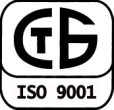 тэл.:  (0152) 43 00 12, 43 03 56,факс:  (0152) 43 03 66, 43 01 59E-mail: info@gronitex.bywww.gronitex.byр/р BY68BLBB30120500046539001001Дырэкцыя ААТ«Белiнвестбанк»па Гродзенскай вобласцiг. Гродна, вул. Сав. пагранiчнiкау,92, BIC BLBBBY2XУНП 500046539, АКПА 00311987ОТКРЫТОЕ АКЦИОНЕРНОЕ ОБЩЕСТВО«Гронитекс»ул. Горького, 91, . Гроднотел.:  (0152) 43 00 12, 43 03 56,факс:  (0152) 43 03 66, 43 01 59E-mail:  info@gronitex.bywww.gronitex.byр/с BY68BLBB30120500046539001001Дирекция ОАО «Белинвестбанк»по Гродненской областиг. Гродно, ул. Сов. пограничников, 92, BIC BLBBBY2X      УНП 500046539, ОКПО 00311987                                                                                                                                                                                                                                                                                                                                                                                                                                                                                                                                                                                                                                                                                                                                                                                                                                                                                                                                                                                                                                                                                                                                                                                                                                                                                                                                                                                                                                                                                                                                                                                                                                                                                                                                                                                                                                                                                                                                                                                                                                                                                                                                                                                                                                                                                                                                                                                                                                                                                                                                                                                                                                                                                                                                                                                                                                                                                                                                                                                                                                                                                                                                                                                                                                                                                                                                                                                                                                                                                                                                                                                                                                                                                                                                                                                                                                                                                                                                                                                                                                                                                                                                                                                                                                                                                                                                                                                                                                                                                                                                                                                                                                                                                                                                                                                                                                                                                                                                                                                                                                                                                                                                                                                                                                                                                                                                                                                                                                                                                                                                                                                                                                                                                                                                                                                                                                                                                                                                                                                                                                                                                                                                                                                                                                                                                                                                                                                                                                                                                                                                                                                                                                                                                                                                                                                                                                                                                                                                                                                                                                                                                                                                                                                                                                                                                                                                                                                                                                                                                                                                                                                                                                                                                                                                                                                                                                                                                                                                                                                                                                                                                                                                      500046539№
п/пНаименование данныхДанные1231Место государственной регистрации юридического лица, место жительства индивидуального предпринимателя 230005, г. Гродно, улица Горького, 912Фамилия, собственное имя, отчество (если таковое имеется) руководителя, индивидуального предпринимателя Директор - Смирнова Светлана Ивановна3Телефон, факс приемной, электронный адрес, интернет-сайттел.:(0152) 43-00-12факс: (0152) 43-03-66info@gronitex.by ; www.gronitex.by4Вид деятельности основной по ОКЭД*131015Учетный номер плательщика5000465396Дата и номер регистрации в Едином государственном регистре юридических лиц и индивидуальных предпринимателейСвидетельство о государственной регистрации коммерческой организации № 1072, решение администрации свободной экономической зоны «Гродноинвест» от 30.12.2008 г.500046539 – номер в Едином государственном регистре юридических лиц и индивидуальных предпринимателей1237Наименование и количество обособленных подразделенийнет8Количество работающего персонала442 9Количество абонентов и (или) потребителей, подключенных к централизованной системе водоснабжения нет
водоотведения нет
(канализации)10Наличие аккредитованной лабораторииСанитарная лабораторияРегистрационный номер:BY/112 02.2.1587 от 30.11.1998г. Срок действия аттестата аккредитации: с 30 ноября 2020г. до 30 ноября 2025г.11Фамилия, собственное имя, отчество (если таковое имеется) специалиста по охране окружающей среды, номер рабочего телефонаЗаместитель начальника ООТ и ОС – руководитель СЛ – Миронова Екатерина Игоревнател.: (0152) 43-15-1412Сведения предусмотренные в абзаце девятом части первой пункта 5 статьи 14 Закона Республики Беларусь «Об основах административных процедур» (в случае оплаты посредством использования автоматизированной информационной системы единого расчетного и информационного пространства)-№ п/пНаименование производственной (промышленной) площадки (обособленного подразделения, филиала)Вид деятельности по ОКЭДМесто нахожденияЗанимаемая территория, гаДата ввода в эксплуатацию (последней реконструкции)Проектная мощность/ фактическое производство12345671Производственная площадкаОАО «Гронитекс»131011310413105г. Гродно, улица Горького, 9129,21971967 г.2000 г.1974 г.2700 т/год2500 т/год2000 тыс.усл.кат.№ п/пВид деятельности основной по ОКЭДПрогнозируемая динамика объемов производства в % к проектной мощности или фактическому производствуПрогнозируемая динамика объемов производства в % к проектной мощности или фактическому производствуПрогнозируемая динамика объемов производства в % к проектной мощности или фактическому производствуПрогнозируемая динамика объемов производства в % к проектной мощности или фактическому производствуПрогнозируемая динамика объемов производства в % к проектной мощности или фактическому производствуПрогнозируемая динамика объемов производства в % к проектной мощности или фактическому производствуПрогнозируемая динамика объемов производства в % к проектной мощности или фактическому производствуПрогнозируемая динамика объемов производства в % к проектной мощности или фактическому производствуПрогнозируемая динамика объемов производства в % к проектной мощности или фактическому производствуПрогнозируемая динамика объемов производства в % к проектной мощности или фактическому производству№ п/пВид деятельности основной по ОКЭД2022 год2023 год2024 год2025 год2026 год2027 год2028 год2029 год2030 год2031 год12345678910111211310 Подготовка и прядение текстильных волокон102,0102,0102,0102,0102,0102,0102,0102,0102,0102,0Наименование технологического процесса (цикла, производственной операции)Наименование технологического процесса (цикла, производственной операции)Краткая техническая характеристикаСсылка на источник информации, содержащий детальную характеристику наилучшего доступного технического методаСравнение и обоснование различий в решении11234Производство пряжи хлопчатобумажной, смешанной и из химических волокон (синтетических и искусственных) суровой кардной и гребенной однониточной и крученой, не расфасованной для розничной продажиПроизводство пряжи хлопчатобумажной, смешанной и из химических волокон (синтетических и искусственных) суровой кардной и гребенной однониточной и крученой, не расфасованной для розничной продажиРазрыхление, обеспыливание, смешивание и очистка волокнистой массы, разъединение волокон в процессе чесания на приготовительном оборудовании; параллелизация, распрямление, вытягивание волокон на ленточных и ровничных машинах; вытягивание и кручение волокон на прядильных машинах: перемотка, трощение, кручение на мотальных, тростильных, крутильных машинах; упаковка бобин в мешки или коробки. При производстве гребенной пряжи волокно дополнительно обрабатывается на лентосоединительной, на гребнечесальной машине.Integrated Pollution Prevention and Control (IPPC)Reference Document on Best Available Techniques for the Textiles IndustryJuly 2003 Пункт 5. ЛУЧШИЕ ДОСТУПНЫЕ МЕТОДЫИспользуемые процессы соответствуют НДТМПроизводство ровницы из смеси волоконПроизводство ровницы из смеси волоконРазрыхление, смешивание и очистка волокнистой массы из смеси хлопка, котонизированного льноволокна и полиэфирного волокна, прочесывание на приготовительном оборудовании; параллелизация и распрямление волокон на ленточных машинах, вытягивание ленты, скручивание и наматывание ровницы на катушку на ровничной машине, упаковка в ПЭ пакеты  и мешкиIntegrated Pollution Prevention and Control (IPPC)Reference Document on Best Available Techniques for the Textiles IndustryJuly 2003 Пункт 5. ЛУЧШИЕ ДОСТУПНЫЕ МЕТОДЫИспользуемые процессы соответствуют НДТМПроизводство пряжи хлопчатобумажной  и смешанной отбеленной и крашенойПеремотка пряжи на перфорированные патроны; крашение, отбелка, сушка пряжи в красильных аппаратах и сушильных машинах; перемотка, упаковка  в ПЭ пакеты и мешки или коробкиIntegrated Pollution Prevention and Control (IPPC)Reference Document on Best Available Techniques for the Textiles IndustryJuly 2003 Пункт 5. ЛУЧШИЕ ДОСТУПНЫЕ МЕТОДЫИспользуемые процессы соответствуют НДТМ1234Производство пряжи армированной с хлопковой или полиэфирной оплеткойСердечник из комплексной полиэфирной нити оплетается хлопковыми волокнами, подвергнутыми гребнечесанию, или полиэфирными штапельными волокнами в вытяжном приборе прядильной машины, пряжа скручивается и наматывается; упаковывается в ПЭ пакеты и мешки или коробкиIntegrated Pollution Prevention and Control (IPPC)Reference Document on Best Available Techniques for the Textiles IndustryJuly 2003 Пункт 5. ЛУЧШИЕ ДОСТУПНЫЕ МЕТОДЫИспользуемые процессы соответствуют НДТМПроизводство пряжи смешанной комбинированной хлопкополиамидной, нити комбинированной высокой растяжимости полиамиднохлопковойУтонение хлопчатобумажной ровницы, соединение полученной пряжи с полиамидной нитью, кручение на прядильно-крутильной машине; перемотка на конусные бобины, упаковка в ПЭ пакеты и мешки или коробки;Пряжа, не расфасованная для розничной продажи, также может паковаться на паллетах с использованием стрейч-пленкиIntegrated Pollution Prevention and Control (IPPC)Reference Document on Best Available Techniques for the Textiles IndustryJuly 2003 Пункт 5. ЛУЧШИЕ ДОСТУПНЫЕ МЕТОДЫИспользуемые процессы соответствуют НДТМПроизводство пряжи суровой и крашеной, расфасованной для розничной торговли в клубкахПеремотка пряжи, изготовленной на ОАО «Гронитекс», с бобин в клубки, упаковка в целлофан и коробкиIntegrated Pollution Prevention and Control (IPPC)Reference Document on Best Available Techniques for the Textiles IndustryJuly 2003 Пункт 5. ЛУЧШИЕ ДОСТУПНЫЕ МЕТОДЫИспользуемые процессы соответствуют НДТМПроизводство ниток хлопчатобумажныхИзготовление гребенной х/б пряжи (см. выше), перемотка, трощение, кручение, наматывание в бобины мягкой мотки, отбеливание, крашение, сушка, намотка на патроны, упаковка в коробочки и картонные короба; при производстве суровых ниток - отварка без отбеливания и крашенияIntegrated Pollution Prevention and Control (IPPC)Reference Document on Best Available Techniques for the Textiles IndustryJuly 2003 Пункт 5. ЛУЧШИЕ ДОСТУПНЫЕ МЕТОДЫИспользуемые процессы соответствуют НДТМПроизводство синтетических армированных ниток с хлопчатобумажной или полиэфирной оплеткойИзготовление армированной пряжи, перемотка, трощение, кручение, наматывание в бобины мягкой мотки, водная стабилизация, сушка, перемотка, крашение, сушка, наматывание на патроны, упаковка в коробочки и картонные коробаIntegrated Pollution Prevention and Control (IPPC)Reference Document on Best Available Techniques for the Textiles IndustryJuly 2003 Пункт 5. ЛУЧШИЕ ДОСТУПНЫЕ МЕТОДЫИспользуемые процессы соответствуют НДТМПроизводство специальных синтетических нитокИзготовление одиночной полиэфирной кардной пряжи кольцевого способа прядения из штапелированного полиэфирного волокна, перемотка пряжи на конусные бобины, трощение в 4-5 сложений, кручение, перемотка на конические бобины, упаковка в ПЭ пакеты и мешки или коробкиIntegrated Pollution Prevention and Control (IPPC)Reference Document on Best Available Techniques for the Textiles IndustryJuly 2003 Пункт 5. ЛУЧШИЕ ДОСТУПНЫЕ МЕТОДЫИспользуемые процессы соответствуют НДТМПроизводство наборов нитокФормирование  наборов ниток по 2,3,4,5,6,16 катушек ниток по 200м  с использованием блистерной упаковки и картонных вкладышей для розничной торговлиIntegrated Pollution Prevention and Control (IPPC)Reference Document on Best Available Techniques for the Textiles IndustryJuly 2003 Пункт 5. ЛУЧШИЕ ДОСТУПНЫЕ МЕТОДЫИспользуемые процессы соответствуют НДТМ1234Производство льняного волокна котонизированногоРазрыхление короткого льноволокна из кип,  очистка от сорных примесей и костры, тонкая очистка, котонизация механическим способом, прессование в кипыIntegrated Pollution Prevention and Control (IPPC)Reference Document on Best Available Techniques forthe Textiles IndustryJuly 2003 Пункт 5. ЛУЧШИЕ ДОСТУПНЫЕ МЕТОДЫИспользуемые процессы соответствуют НДТМПроизводство ваты одежной  хлопкольнянойРазрыхление, смешивание и очистка волокнистой массы, чесание на ватно-чесальной машине, прессование в кипы, упаковка в ПЭ пленку, обвязка веревкойIntegrated Pollution Prevention and Control (IPPC)Reference Document on Best Available Techniques forthe Textiles IndustryJuly 2003 Пункт 5. ЛУЧШИЕ ДОСТУПНЫЕ МЕТОДЫИспользуемые процессы соответствуют НДТМОбращение с отходамиОАО «Гронитекс» разработана Инструкция по обращению с отходами производства в 2022 году и согласована Гродненской городской и районной инспекцией природных ресурсов и охраны окружающей среды.Отходы, которые не могут быть использованы или обезврежены, подлежат захоронению на объектах захоронения отходов.П-ООС 17.11-01-2012 (02120) Пособие в области охраны окружающей среды и природопользования «Охрана окружающей среды и природопользование. Наилучшие доступные технические методы для переработки отходов», раздел 5.1.При обращении с отходами производства предусмотрены все необходимые меры по исключению загрязнения окружающей среды (организованы места хранения отходов производства, исключающие загрязнение сточных вод и поступления выбросов загрязняющих веществ в атмосферный воздух). Площадки хранения отходов производства оборудованы твердым покрытием и герметичными емкостями.Используемые процессы соответствуют НДТМВодоснабжениеВодоснабжение предприятия технической водой и водой питьевого качества осуществляет ГУКПП "Гродноводоканал". Индивидуальные технологические нормативы не рассчитывались.Для предприятий, использующих централизованную систему водоснабжения, отсутствуют НДТМИспользование централизованного водоснабжения исключает прямое отрицательное 1234воздействие на окружающую средуСточные водыПроизводственные сточные воды после усреднителя стоков (аэротенок-смесителей) и хозяйственно-бытовые сточные воды Общества сбрасываются в городскую коммунальную систему водоотведения, находящуюся в хозяйственном ведении ГУКПП «Гродноводоканал».Показатели качества сточных вод соответствуют требованиям к производственным сточным водам, отводимым в сети канализации:рН (водородный показатель) – 7,72 ед. рН;Взвешенные вещества – 23,4 мг/дм3;Сухой остаток – 350,0 мг/дм3;Сульфат-ион – 5,21 мг/дм3;Хлорид-ион – 93,0 мг/дм3;Аммоний-ион – 4,98 мг/дм3;Фосфор общий – 0,38 мг/дм3;Фосфаты – 1,012 мг/дм3;СПАВ (анионактивный) – 0,093 мг/дм3;Нефтепродукты – 0,094 мг/дм3;Хром (общий) - ˂0,005 мг/дм3;Хром(VI) - ˂0,001 мг/дм3;Железо общее – 0,226 мг/дм3;ХПК (химическое потребление кислорода) – 43,83 мг О2/дм3Медь – 0,0023 мг/дм3;Поверхностные и условно-чистые производственные сточные воды сбрасываются в коммунальные сети дождевой канализации города Гродно, находящиеся в хозяйственном ведении КУП «Ремстройавтодор» с последующей очисткой в биологических прудах-отстойниках.п. 3.3.4.3.3 Aerobic Treatment стр.130Integrated Pollution Prevention and ControlReference Document on Best Available Techniques in Common Waste Water and Waste Gas Treatment / Management Systems in the Chemical Sector. February 2003Integrated Pollution Prevention and ControlReference Document on Best Available Techniques in Common Waste Water and Waste Gas Treatment / Management Systems in the Chemical Sector. February 2003 (CHAPTER 3)Используемые процессы соответствуют НДТМСнижение выбросов загрязняющих веществГазоочистными установками оснащено следующее оборудование:Источник  выбросов № 0023 (Валичная мастерская, станок шлифовальный)  оснащен Циклоном ЛИОТ №3;Источник № 0126 (Котельная, цех ОВиВ, котел КВм(а)-0,50-03) оснащен прямоточным циклоном.Источник № 0130 (Приготовительный цех, линия котонизации льняного волокна «Темафа») оснащен фильтр-камерой TD-60, рамным фильтром.Источник № 0132 (Ремонтно-строительный участок. БСУ. Бетономешалка БС-100) оснащен циклоном ЦН-11.Концентрация загрязняющих веществ, выбрасываемых от источников выбросов, оснащенных ГОУ, не превышает норм выбросов в мг/м3.Основными мероприятиями по снижению выбросов загрязняющих веществ в атмосферный воздух являются:-Контроль показателей работы ГОУ инструментальными методами по следующим параметрам:- температура газа;- скорость очищаемого газа на входе и выходе из ГОУ;- объем очищаемого газа на входе и выходе из ГОУ;- влагосодержание очищаемого газа;Информационно-технический справочник по наилучшим доступным технологиям ИТС 22-2016 «Очистка выбросов вредных (загрязняющих) веществ в атмосферный воздух при производстве продукции (товаров), а также при проведении работ и оказании услуг на крупных предприятиях».Используемое газоочистное оборудование соответствует НДТМ1234- средняя концентрация загрязняющих веществ, по которым проводится очистка, после очистки на выходе из ГОУ-Контроль соблюдения нормативов содержания загрязняющих веществ в отработанных газах автотранспорта.МониторингМониторинг выбросов в атмосферный воздух осуществляется в рамках производственных наблюдений в области охраны окружающей среды, рационального использования природных ресурсов. Порядок планирования, проведения мониторинга установлен в Инструкции по осуществлению производственных наблюдений в области охраны окружающей среды, рационального использования природных ресурсовОбъектами аналитического контроля являются источники выбросов, оснащенные ГОУ, выбросы от котла и мобильных источников, сточные водыIntegrated Pollution Prevention and Control (IPPC) Reference Document on the General Principles of Monitoring July 2003Применяемые методы контроля соответствуют НДТМЭнергоэффективностьОсновными мероприятиями по энергосбережению являются:Внедрение светодиодных светильников в производственных помещениях.Ожидаемая экономия от внедрения мероприятий составляет более 1% от суммарного потребления топливно-энергетических ресурсов.Нормы расхода тепловой и электрической энергии соответствует НДТМ:ТепловаяПоддержание микроклимата – 135 Мкал/м3Пряжа крашеная – 9607,2 Мкал/тПряжа крашеная (инновация) – 9607,2 Мкал/тНитки швейные – 181,7 Мкал/тыс.усл.кат.Нитки швейные (инновация) – 181,7 Мкал/тыс.усл.кат.Общественное питание – 0,2 Мкал/усл.блюдоГВС производства – 686,2 Мкал/чел.Обогрев и вентиляция – 8,2 Мкал/тыс.м3сут0СГВС производства и буфета – 714,1 Мкал/челЭлектрическаяПряжа однониточная – 78,8 кВт.ч/т.№Пряжа однониточная (инновация) – 124,4 кВт.ч/т.№Пряжа крашеная – 3573,6 кВт.ч/т.Пряжа крашеная (инновация) – 5574,9 кВт.ч/т.Пряжа крученая – 2318,3 кВт.ч/т.Пряжа крученая (инновация) – 3778,8 кВт.ч/т.Нитки швейные – 83,0 кВт.ч/тыс.усл.кат.Нитки швейные (инновация) – 131,0 кВт.ч/тыс.усл.кат.Котонизированное волокно – 655,2 кВт.ч/т.Котонизированное волокно (инновация) – 1090,7 кВт.ч/т.Ровница – 1662,7 кВт.ч/т.Ровница (инновация) – 2624,1 кВт.ч/т.Reference Document on Best Available Techniques for energy Efficiencyhttp://eippcb.jrc.ec.europa.eu/reference/BREF/ENE_Adopted_02-2009.pdfИспользуемые процессы соответствуют НДТМ1234Вата – 235,4 кВт.ч/т.Подъем и подача воды (вода осветленная) – 381,6 кВт.ч/тыс.м3Подъем и подача воды (вода химочищенная) – 610,6 кВт.ч/тыс.м3Общественное питание – 0,4 кВт.ч/усл.бл.№ п/пЦель водопользованияВид специального водопользованияИсточник водоснабжения (приемники сточных вод), наименование речного бассейна, в котором осуществляется специальное водопользованиеМесто осуществления специального водопользования123451Хозяйственно-питьевые нужды-Источник водоснабжения:Система водоснабжения, водоотведения (канализации) другого юридического лица - ГУКПП «Гродноводоканал»;Питьевая вода-2Нужды промышленности (в том числе: противопожарные нужды)-Источник водоснабжения:Система водоснабжения, водоотведения (канализации) другого юридического лица - ГУКПП «Гродноводоканал»;Питьевая вода-3Отведение хозяйственно-бытовых и производственных сточных  вод-Приемник сточных вод:Система водоснабжения, водоотведения (канализации) другого юридического лица - ГУКПП «Гродноводоканал»;Сточная вода-4Отведение поверхностных и условно-чистых производственных сточных вод-Приемник сточных вод:Система водоснабжения, водоотведения (канализации) другого юридического лица - КУП «Ремстройавтодор»;Сточная вода-№
п/пПеречень производственных процессов, в ходе которых используются водные ресурсы и (или) образуются сточные водыОписание производственных процессов1231Промывка и регенерация натрий - катионитовых фильтровВода используется для приготовления 8-10% раствора поваренной соли NaCl.2Расход воды по оборотной системе водоснабженияВода используется для подпитки водооборотов системы охлаждения технологического оборудования.3Процесс мокрой круткиВода используется в прядильном производстве на машинах мокрой крутки (КМ-83-1ТМ) для смачивания нити и увеличения её прочности.4Производственный процесс отделки ниток и пряжи: 44.1. КрашениеПод крашением понимают физико-химический процесс взаимодействия волокнистых материалов с красителями, в результате которого волокно приобретает окраску, устойчивую к внешним воздействиям в процессе эксплуатации. Вода используется для приготовления красильного раствора для окрашивания и промывки ниток и пряжи.44.2. Отварка пряжиВода используется для приготовления варочной жидкости и последующей промывки пряжи.1234.3. Отбелка Цель отбелки придать отваренной пряже белый цвет. Вода используется для приготовления отбеливающего раствора и промывки пряжи.4.4. Стабилизация пряжиТехнологическая операция, обеспечивающая формирование структуры и свойств пряжи. Вода используется для приготовления стабилизирующих растворов и промывки пряжи.5Изготовление парафиновых колецВода используется на заполнение ванны для охлаждения парафиновых колец. 6Кондиционирование воздухаВода используется для поддержания температурно-влажностного режима в цехах системами доувлажнения.7Расход воды на нужды котельнойКотельная обеспечивает потребность предприятия в сетевой воде для отопления и вентиляции, нагреве воды для горячего водоснабжения. Водопотребление котельной представляет собой сумму расходов воды на: подпитку тепловой сети, нужды химводоподготовки. Химводоподготовка котельной осуществляется натрий - катионитовой фильтрующей установкой.№
п/пНаименование схемыОписание схемы1231Схема водоснабжения, включая оборотное, повторно-последовательное водоснабжениеСогласно договора на водоснабжение и водоотведение с ГУКПП «Гродноводоканал» (договор № 15 от 01.03.2015г.), вода, используемая на хозяйственно-питьевые нужды, поступает из кольцевой городской водопроводной сети через водомеры в главные производственные корпуса, в том числе бытовые помещения, и практически в полном объеме сбрасывается в городскую коммунальную систему водоотведения.На производственные и противопожарные нужды вода из городской сети поступает в два резервуара  объемом 1500 м3 и  2000 м3. Из резервуаров вода насосами подается на водонапорную башню и далее по трубопроводу направляется в систему пожаротушения и на станцию химводоочистки (ХВО). На станции ХВО вода проходит 2 ступени умягчения на натрий-катионитовых фильтрах: после первой ступени умягчения вода используется для технологических нужд отбельно-красильного цеха и поступает на фильтры второй ступени для более глубокого умягчения, после прохождения второй ступени вода направляется на Северную мини-ТЭЦ для подпитки котлов и тепловой сети. Оборотное водоснабжение предназначено для охлаждения технологического оборудования отбельно-красильного цеха. В состав оборотной системы водоснабжения входят: сушильные аппараты СКД-4 в отбельно-красильном цехе, 3 бака оборотной воды и 3 насоса на центральном тепловом пункте (ЦТП-2), 3-х секционная градирня. Подпитка оборотной воды осуществляется от натрий-катионитовых фильтров первой ступени.2Схема канализации, включая систему дождевой канализацииНа предприятии образуется 3 вида сточных вод: хозяйственно-бытовые, производственные и поверхностный сток с территории производственной площадки. Производственные сточные воды поступают в бассейн - усреднитель станции перекачки стоков, далее насосами перекачиваются в аэротенки - смесители, где происходит их обогащение кислородом. Выпуск сточных вод от хозяйственно – питьевых, бытовых нужд, а также очищенных производственных сточных вод после ЛОС, осуществляется в городскую коммунальную систему водоотведения, находящуюся в хозяйственном ведении ГУКПП «Гродноводоканал», с последующей очисткой на городских очистных сооружениях. Согласно договору на оказание услуг по отведению сточных вод в систему дождевой канализации с КУП «Ремстройавтодор» (договор № 29 (л) от 01.03.2021г.), отведение поверхностных и условно – чистых производствен-123ных сточных вод осуществляется в сети дождевой канализации г. Гродно с последующей очисткой в биологических прудах-отстойниках.В сети дождевой канализацию сбрасываются поверхностные стоки со всей территории предприятия. Поверхностные сточные воды поступают в водостоки через дождеприемники и сеть внутренних водостоков.№
п/пВодозаборные сооружения, предназначенные для изъятия поверхностных водВодозаборные сооружения, предназначенные для изъятия поверхностных водВодозаборные сооружения, предназначенные для изъятия поверхностных водКоличество средств измерений расхода (объема) водНаличие рыбозащитных устройств на сооружениях для изъятия поверхностных вод№
п/пвсегосуммарная производительность суммарная производительность Количество средств измерений расхода (объема) водНаличие рыбозащитных устройств на сооружениях для изъятия поверхностных вод№
п/пвсегокуб. м/часкуб. м/суткиКоличество средств измерений расхода (объема) водНаличие рыбозащитных устройств на сооружениях для изъятия поверхностных вод123456------№
п/пВодозаборные сооружения, предназначенные для добычи подземных водВодозаборные сооружения, предназначенные для добычи подземных водВодозаборные сооружения, предназначенные для добычи подземных водВодозаборные сооружения, предназначенные для добычи подземных водВодозаборные сооружения, предназначенные для добычи подземных водВодозаборные сооружения, предназначенные для добычи подземных водВодозаборные сооружения, предназначенные для добычи подземных водКоличество средств измерений расхода (объема) добываемых вод№
п/пвсеготехническое состояние глубина, мглубина, мпроизводительность, куб. м/часпроизводительность, куб. м/часпроизводительность, куб. м/часКоличество средств измерений расхода (объема) добываемых вод№
п/пвсеготехническое состояние минимальнаямаксимальнаясуммарнаяминимальнаямаксимальнаяКоличество средств измерений расхода (объема) добываемых вод123456789Для добычи пресных вод:Для добычи пресных вод:Для добычи пресных вод:Для добычи пресных вод:Для добычи пресных вод:Для добычи пресных вод:Для добычи пресных вод:Для добычи пресных вод:Для добычи пресных вод:---------Для добычи минеральных вод:Для добычи минеральных вод:Для добычи минеральных вод:Для добычи минеральных вод:Для добычи минеральных вод:Для добычи минеральных вод:Для добычи минеральных вод:Для добычи минеральных вод:Для добычи минеральных вод:---------№
п/пМетод очистки сточных вод (код очистных сооружений по способу очистки)Состав очистных сооружений канализации,
в том числе дождевой,
место выпуска сточных водПроизводительность очистных сооружений канализации (расход сточных вод),
куб. м/сутки (л/сек)Производительность очистных сооружений канализации (расход сточных вод),
куб. м/сутки (л/сек)Методы учета сбрасываемых сточных вод в окружающую среду, количество средств измерений расхода (объема) вод№
п/пМетод очистки сточных вод (код очистных сооружений по способу очистки)Состав очистных сооружений канализации,
в том числе дождевой,
место выпуска сточных водпроектнаяфактическаяМетоды учета сбрасываемых сточных вод в окружающую среду, количество средств измерений расхода (объема) вод123456------№
п/пНаименование показателейЕдиница измеренияВодопотребление и водоотведениеВодопотребление и водоотведениеВодопотребление и водоотведение№
п/пНаименование показателейЕдиница измеренияфакти-
ческоенормативно-расчетноенормативно-расчетное№
п/пНаименование показателейЕдиница измеренияфакти-
ческоена 2022 – 2031 г.г.на 20__г.(20__-20__гг.) 1234561Добыча (изъятие) вод – всегокуб. м/сутки0,00,0-1Добыча (изъятие) вод – всеготыс. куб. м/год0,00,0-1.1В том числе:
подземных водкуб. м/сутки0,00,0-1.1В том числе:
подземных водтыс. куб. м/год0,00,0-1.1из них минеральных водкуб. м/сутки0,00,0-1.1из них минеральных водтыс. куб. м/год0,00,0-1.2поверхностных водкуб. м/сутки0,00,0-1.2поверхностных водтыс. куб. м/год0,00,0-2Получение воды из системы водоснабжения, водоотведения (канализации) другого юридического лица(ГУКПП «Гродноводоканал»)куб. м/сутки840,8876,7-2Получение воды из системы водоснабжения, водоотведения (канализации) другого юридического лица(ГУКПП «Гродноводоканал»)тыс. куб. м/год306,9320,0-3Использование воды на собственные нужды
(по целям водопользования) – всегокуб. м/сутки262,0297,7-3Использование воды на собственные нужды
(по целям водопользования) – всеготыс. куб. м/год95,6108,7-3.1В том числе:
на хозяйственно-питьевые нуждыкуб. м/сутки41,346,8-3.1В том числе:
на хозяйственно-питьевые нуждытыс. куб. м/год15,117,1-3.1из них подземных водкуб. м/сутки0,00,0-3.1из них подземных водтыс. куб. м/год0,00,0-3.2на лечебные (курортные, оздоровительные) нуждыкуб. м/сутки0,00,0-3.2на лечебные (курортные, оздоровительные) нуждытыс. куб. м/год0,00,0-3.2из них подземных водкуб. м/сутки0,00,0-3.2из них подземных водтыс. куб. м/год0,00,0-3.2в том числе минеральных водкуб. м/сутки0,00,0-3.2в том числе минеральных водтыс. куб. м/год0,00,0-3.3на нужды сельского хозяйствакуб. м/сутки0,00,0-3.3на нужды сельского хозяйстватыс. куб. м/год0,00,0-из них подземных водкуб. м/сутки0,00,0-из них подземных водтыс. куб. м/год0,00,0-в том числе минеральных водкуб. м/сутки0,00,0-в том числе минеральных водтыс. куб. м/год0,00,0-3.4на нужды промышленностикуб. м/сутки220,7250,9-3.4на нужды промышленноститыс. куб. м/год80,591,6-3.4из них подземных водкуб. м/сутки0,00,0-3.4из них подземных водтыс. куб. м/год0,00,0-3.4в том числе минеральных водкуб. м/сутки0,00,0-3.4в том числе минеральных водтыс. куб. м/год0,00,0-3.5на энергетические нуждыкуб. м/сутки0,00,0-3.5на энергетические нуждытыс. куб. м/год0,00,0-3.5из них подземных водкуб. м/сутки0,00,0-3.5из них подземных водтыс. куб. м/год0,00,0-3.6на иные нужды (указать какие)куб. м/сутки0,00,0-3.6на иные нужды (указать какие)тыс. куб. м/год0,00,0-3.6из них подземных водкуб. м/сутки0,00,0-3.6из них подземных водтыс. куб. м/год0,00,0-4Передача воды потребителям – всегокуб. м/сутки578,8578,8-4Передача воды потребителям – всеготыс. куб. м/год211,3211,3-4.1В том числе подземных водкуб. м/сутки0,00,0-4.1В том числе подземных водтыс. куб. м/год0,00,0-5Расход воды в системах оборотного водоснабжениякуб. м/сутки177,4321,6-5Расход воды в системах оборотного водоснабжениятыс. куб. м/год64,7117,4-6Расход воды в системах повторно-последовательного водоснабжениякуб. м/сутки0,00,0-6Расход воды в системах повторно-последовательного водоснабжениятыс. куб. м/год0,00,0-7Потери и неучтенные расходы воды – всегокуб. м/сутки0,00,0-7Потери и неучтенные расходы воды – всеготыс. куб. м/год0,00,0-7.1В том числе при транспортировкекуб. м/сутки0,00,0-7.1В том числе при транспортировкетыс. куб. м/год0,00,0-8Безвозвратное водопотреблениекуб. м/сутки31,511,8-8Безвозвратное водопотреблениетыс. куб. м/год11,54,3-9Сброс сточных вод в поверхностные водные объектыкуб. м/сутки0,00,0-9Сброс сточных вод в поверхностные водные объектытыс. куб. м/год0,00,0-9.1Из них:
хозяйственно-бытовых сточных водкуб. м/сутки0,00,0-9.1Из них:
хозяйственно-бытовых сточных водтыс. куб. м/год0,00,0-9.2производственных сточных водкуб. м/сутки0,00,0-9.2производственных сточных водтыс. куб. м/год0,00,0-9.3поверхностных сточных водкуб. м/сутки0,00,0-9.3поверхностных сточных водтыс. куб. м/год0,00,0-10Сброс сточных вод в окружающую среду с применением полей фильтрации, полей подземной фильтрации, фильтрующих траншей, песчано-гравийных фильтровкуб. м/сутки0,00,0-10Сброс сточных вод в окружающую среду с применением полей фильтрации, полей подземной фильтрации, фильтрующих траншей, песчано-гравийных фильтровтыс. куб. м/год0,00,0-11Сброс сточных вод в окружающую среду через земляные накопители (накопители-регуляторы, шламонакопители, золошлаконакопители, хвостохранилища)куб. м/сутки0,00,0-11Сброс сточных вод в окружающую среду через земляные накопители (накопители-регуляторы, шламонакопители, золошлаконакопители, хвостохранилища)тыс. куб. м/год0,00,0-12Сброс сточных вод в недракуб. м/сутки0,00,0-12Сброс сточных вод в недратыс. куб. м/год0,00,0-13Сброс сточных вод в сети канализации (коммунальной, ведомственной, другой организации)куб. м/сутки543,8599,4-13Сброс сточных вод в сети канализации (коммунальной, ведомственной, другой организации)тыс. куб. м/год198,5218,8-13.1Из них:Коммунальная система водоотведения г.Гродно (ГУКПП «Гродноводоканал»)куб. м/сутки190,9246,5-13.1Из них:Коммунальная система водоотведения г.Гродно (ГУКПП «Гродноводоканал»)тыс. куб. м/год69,790,0-13.2Коммунальные сети дождевой канализации г.Гродно (КУП «Ремстройавтодор»)куб. м/сутки352,9352,9-13.2Коммунальные сети дождевой канализации г.Гродно (КУП «Ремстройавтодор»)тыс. куб. м/год128,8128,8-14Сброс сточных вод в водонепроницаемый выгребкуб. м/сутки0,00,0-14Сброс сточных вод в водонепроницаемый выгребтыс. куб. м/год0,00,0-15Сброс сточных вод в технологические водные объектыкуб. м/сутки0,00,0-15Сброс сточных вод в технологические водные объектытыс. куб. м/год0,00,0-Географические координаты выпуска сточных вод (в градусах, минутах и секундах)Наименование химических и иных веществ (показателей качества), единица измеренияКонцентрация загрязняющих веществ и показателей их качества в составе сточных водКонцентрация загрязняющих веществ и показателей их качества в составе сточных водКонцентрация загрязняющих веществ и показателей их качества в составе сточных водКонцентрация загрязняющих веществ и показателей их качества в составе сточных водКонцентрация загрязняющих веществ и показателей их качества в составе сточных водГеографические координаты выпуска сточных вод (в градусах, минутах и секундах)Наименование химических и иных веществ (показателей качества), единица измеренияпоступающих на очисткупоступающих на очисткупоступающих на очисткусбрасываемых после очистки в поверхностный водный объект*сбрасываемых после очистки в поверхностный водный объект*Географические координаты выпуска сточных вод (в градусах, минутах и секундах)Наименование химических и иных веществ (показателей качества), единица измеренияпроектная или согласно условиям приема производственных сточных вод в систему канализации, устанавливаемым местными исполнительными и распорядительными органамисредне-
годоваямаксимальнаясредне-
годоваямаксимальная1234567-------Географические координаты выпуска сточных вод (в градусах, минутах и секундах), характеристика водоприемника сточных водНаименование химических и иных веществ (показателей качества), единица измененияЗначения показателей качества и концентраций химических и иных веществ в фоновом створе (справочно)Расчетное значение допустимой концентрации загрязняющих веществ в составе сточных вод, сбрасываемых в поверхностный водный объектРасчетное значение допустимой концентрации загрязняющих веществ в составе сточных вод, сбрасываемых в поверхностный водный объектГеографические координаты выпуска сточных вод (в градусах, минутах и секундах), характеристика водоприемника сточных водНаименование химических и иных веществ (показателей качества), единица измененияЗначения показателей качества и концентраций химических и иных веществ в фоновом створе (справочно)на 20__г.(20__-20__гг.)на 20__г.(20__-20__гг.)12345-----Номер источ-ника выбро-саИсточник выделения (цех, участок), наименование технологического оборудованияЗагрязняющее веществоЗагрязняющее веществоОснащение газоочистными установками (далее - ГОУ),  автоматизированными системами контроля  выбросов (далее - АСК)Оснащение газоочистными установками (далее - ГОУ),  автоматизированными системами контроля  выбросов (далее - АСК)Нормативы допустимых выбросовНормативы допустимых выбросовНормативы допустимых выбросовНормативы допустимых выбросовНормативы допустимых выбросовНормативы допустимых выбросовНормативное содержание кислорода в отходящих газах, процентовНомер источ-ника выбро-саИсточник выделения (цех, участок), наименование технологического оборудованияЗагрязняющее веществоЗагрязняющее веществоОснащение газоочистными установками (далее - ГОУ),  автоматизированными системами контроля  выбросов (далее - АСК)Оснащение газоочистными установками (далее - ГОУ),  автоматизированными системами контроля  выбросов (далее - АСК)на 2022 – 2026 гг.на 2022 – 2026 гг.на 2022 – 2026 гг.на 20__г.20__ – 20__ гг.на 20__г.20__ – 20__ гг.на 20__г.20__ – 20__ гг.Нормативное содержание кислорода в отходящих газах, процентовНомер источ-ника выбро-саИсточник выделения (цех, участок), наименование технологического оборудованиякоднаименованиеназвание АСКгруппа ГОУ, количество ступеней очисткимг/м3г/ст/годмг/м3г/ст/годНормативное содержание кислорода в отходящих газах, процентов12345678910111213Открытое акционерное общество «Гронитекс»Открытое акционерное общество «Гронитекс»Открытое акционерное общество «Гронитекс»Открытое акционерное общество «Гронитекс»Открытое акционерное общество «Гронитекс»Открытое акционерное общество «Гронитекс»Открытое акционерное общество «Гронитекс»Открытое акционерное общество «Гронитекс»Открытое акционерное общество «Гронитекс»Открытое акционерное общество «Гронитекс»Открытое акционерное общество «Гронитекс»Открытое акционерное общество «Гронитекс»Открытое акционерное общество «Гронитекс»6005Транспортный цех. Площадка перед гаражомПокрасочно-сушильный пост0616Ксилолы---0,0560,049----6005Транспортный цех. Площадка перед гаражомПокрасочно-сушильный пост0401Углеводороды предельныеС1-С10 (алканы)---0,0030,004----6005Транспортный цех. Площадка перед гаражомПокрасочно-сушильный пост1042Бутан-1-ол (бутиловый спирт)---0,0130,008----6005Транспортный цех. Площадка перед гаражомПокрасочно-сушильный пост0627Этилбензол---0,0010,000----6005Транспортный цех. Площадка перед гаражомПокрасочно-сушильный пост1210Бутилацетат---0,0150,012----6005Транспортный цех. Площадка перед гаражомПокрасочно-сушильный пост1401Пропан-2-он (ацетон)---0,0060,004----6005Транспортный цех. Площадка перед гаражомПокрасочно-сушильный пост0621Толуол (метилбензол)---0,0440,040----6005Транспортный цех. Площадка перед гаражомПокрасочно-сушильный пост2902Твердые частицы суммарно---0,0280,022----6006Сварочный пост. Цех ОВиВ. ТерриторияПост электрогазосварки и газорезки металла0301Азот (IV) оксид (азота диоксид)---0,0180,017----6006Сварочный пост. Цех ОВиВ. ТерриторияПост электрогазосварки и газорезки металла2902Твердые частицы суммарно---0,0330,031----6006Сварочный пост. Цех ОВиВ. ТерриторияПост электрогазосварки и газорезки металла0342Фтористые газообразные соединения---0,0000,000----6006Сварочный пост. Цех ОВиВ. ТерриторияПост электрогазосварки и газорезки металла0203Хром (VI)---0,0000010,000001----6010Сварочный пост. Цех ОВиВ. ТерриторияПост электросварки металла0203Хром (VI)---0,0000010,000001--6010Сварочный пост. Цех ОВиВ. ТерриторияПост электросварки металла0342Фтористые газообразные соединения---0,0000,000----6010Сварочный пост. Цех ОВиВ. ТерриторияПост электросварки металла2902Твердые частицы суммарно---0,0000,001----0020Парафинерка. Полуавтомат для литья парафиновых колец2754Углеводороды предельные С11-С19--5,80,0060,001----0023Валичная мастерская.Станок шлифовальный2902Твердые частицы суммарно-Циклон ЛИОТ №3, Группа С, 1 ступень50,00,0410,074----Номер источ-ника выбро-саИсточник выделения (цех, участок), наименование технологического оборудованияЗагрязняющее веществоЗагрязняющее веществоОснащение газоочистными установками (далее - ГОУ),  автоматизированными системами контроля выбросов (далее - АСК)Оснащение газоочистными установками (далее - ГОУ),  автоматизированными системами контроля выбросов (далее - АСК)Нормативы допустимых выбросовНормативы допустимых выбросовНормативы допустимых выбросовНормативы допустимых выбросовНормативы допустимых выбросовНормативы допустимых выбросовНормативное содержание кислорода в отходящих газах, процентовНомер источ-ника выбро-саИсточник выделения (цех, участок), наименование технологического оборудованияЗагрязняющее веществоЗагрязняющее веществоОснащение газоочистными установками (далее - ГОУ),  автоматизированными системами контроля выбросов (далее - АСК)Оснащение газоочистными установками (далее - ГОУ),  автоматизированными системами контроля выбросов (далее - АСК)на 2022 – 2026 гг.на 2022 – 2026 гг.на 2022 – 2026 гг.на 20__г.20__ – 20__ гг.на 20__г.20__ – 20__ гг.на 20__г.20__ – 20__ гг.Нормативное содержание кислорода в отходящих газах, процентовНомер источ-ника выбро-саИсточник выделения (цех, участок), наименование технологического оборудованиякоднаименованиеназвание АСКгруппа ГОУ, количество ступеней очисткимг/м3г/ст/годмг/м3г/ст/годНормативное содержание кислорода в отходящих газах, процентов123456789101112130038Прядильный цех.Пневмомеханическая прядильная машина R-60 №22902Твердые частицы суммарно--5,00,0120,192----0049Сварочный пост. РМЦПост электрогазосварки0110ДиВанадий пентоксид (пыль)--0,00,0000010,000001----0049Сварочный пост. РМЦПост электрогазосварки0342Фтористые газообразные соединения--0,00,0000,000----0049Сварочный пост. РМЦПост электрогазосварки2902Твердые частицы суммарно--0,20,0000,001----0049Сварочный пост. РМЦПост электрогазосварки0203Хром (VI)--0,00,0000000,000000----0051Сварочный пост №2. Цех ОВиВПост электросварки металла2902Твердые частицы суммарно--2,00,0020,002----0051Сварочный пост №2. Цех ОВиВПост электросварки металла0342Фтористые газообразные соединения--0,10,0000,000----0051Сварочный пост №2. Цех ОВиВПост электросварки металла0203Хром (VI)--0,00,0000020,000002----0081Сварочный пост  №1.  Цех ОВиВПост электросварки металла2902Твердые частицы суммарно--0,20,0000,001----0081Сварочный пост  №1.  Цех ОВиВПост электросварки металла0342Фтористые газообразные соединения--0,00,0000,000----0081Сварочный пост  №1.  Цех ОВиВПост электросварки металла0203Хром (VI)--0,00,0000010,000002----0086Химстанция. Красильный цех. Стол для взвешивания. Емкость с кислотой уксусной1555Уксусная кислота--0,00,0000,000----0126Котельная, цех ОВиВ  Котел КВм(а)-0,50-030304Азот (II) оксид (азота оксид)-Циклон прямоточный, Группа С, 1 ступень0,133---60126Котельная, цех ОВиВ  Котел КВм(а)-0,50-030301Азот (IV) оксид (азота диоксид)-Циклон прямоточный, Группа С, 1 ступень406,30,0330,818---60126Котельная, цех ОВиВ  Котел КВм(а)-0,50-030124Кадмий и его соединения -Циклон прямоточный, Группа С, 1 ступень0,00,0000000,000002---60126Котельная, цех ОВиВ  Котел КВм(а)-0,50-030184Свинец и его неорганические соединения -Циклон прямоточный, Группа С, 1 ступень0,00,0000010,000008---60126Котельная, цех ОВиВ  Котел КВм(а)-0,50-030330Сера диоксид -Циклон прямоточный, Группа С, 1 ступень245,90,0200,529---60126Котельная, цех ОВиВ  Котел КВм(а)-0,50-032902Твердые частицы суммарно-Циклон прямоточный, Группа С, 1 ступень3000,0250,755---60126Котельная, цех ОВиВ  Котел КВм(а)-0,50-030337Углерод оксид -Циклон прямоточный, Группа С, 1 ступень1000,00,0822,515---6Номер источ-ника выбро-саИсточник выделения (цех, участок), наименование технологического оборудованияЗагрязняющее веществоЗагрязняющее веществоОснащение газоочистными установками (далее - ГОУ),  автоматизированными системами контроля выбросов (далее - АСК)Оснащение газоочистными установками (далее - ГОУ),  автоматизированными системами контроля выбросов (далее - АСК)Нормативы допустимых выбросовНормативы допустимых выбросовНормативы допустимых выбросовНормативы допустимых выбросовНормативы допустимых выбросовНормативы допустимых выбросовНормативное содержание кислорода в отходящих газах, процентовНомер источ-ника выбро-саИсточник выделения (цех, участок), наименование технологического оборудованияЗагрязняющее веществоЗагрязняющее веществоОснащение газоочистными установками (далее - ГОУ),  автоматизированными системами контроля выбросов (далее - АСК)Оснащение газоочистными установками (далее - ГОУ),  автоматизированными системами контроля выбросов (далее - АСК)на 2022 – 2026 гг.на 2022 – 2026 гг.на 2022 – 2026 гг.на 20__г.20__ – 20__ гг.на 20__г.20__ – 20__ гг.на 20__г.20__ – 20__ гг.Нормативное содержание кислорода в отходящих газах, процентовНомер источ-ника выбро-саИсточник выделения (цех, участок), наименование технологического оборудованиякоднаименованиеназвание АСКгруппа ГОУ, количество ступеней очисткимг/м3г/ст/годмг/м3г/ст/годНормативное содержание кислорода в отходящих газах, процентов123456789101112130130Приготовительный цех. Линия котонизации льняного волокна «Темафа»2902Твердые частицы суммарно-Фильтр-камера TD-60, рамный фильтр, Группа Ф,2 ступени5,00,0832,400----0132Ремонтно-строительный участок. БСУ. Бетономешалка БС-1002902Твердые частицы суммарно-Циклон ЦН-11,Группа С, 1 ступень50,00,0260,049----0138Мастерская КИП.Пост окраски манометров0616Ксилолы--33,40,0130,000----0138Мастерская КИП.Пост окраски манометров1210Бутилацетат--7,70,0030,000----0138Мастерская КИП.Пост окраски манометров0401Углеводороды предельные С1-С10 (алканы)--5,10,0020,000----0138Мастерская КИП.Пост окраски манометров1401Пропан-2-он (ацетон)--5,10,0020,000----0138Мастерская КИП.Пост окраски манометров0621Толуол (метилбензол)--36,00,0140,001----0138Мастерская КИП.Пост окраски манометров2902Твердые частицы суммарно--0,00,0000,000----0138Мастерская КИП.Пост окраски манометров1061Этанол (этиловый спирт)--10,30,0040,000----0138Мастерская КИП.Пост окраски манометров1042Бутан-1-ол (бутиловый спирт)--7,70,0030,000----6140Зарядная станция. Станок вертикально-сверлильный, точильно-шлифовальный2902Твердые частицы суммарно--0,0070,007----0142Мастерская №1 цеха ОВиВ. Станок точильно-шлифовальный2902Твердые частицы суммарно--46,20,0340,012----0144Прядильный цех.Пневмомеханическая прядильная машина R-60 №12902Твердые частицы суммарно--5,00,0120,192----6151Приготовительный цех.Гребнечесальная машина Е66, лентосоединит. машина Е32, ленточная машина типа RSB2902Твердые частицы суммарно---0,0130,237----Номер источ-ника выбро-саИсточник выделения (цех, участок), наименование технологического оборудованияЗагрязняющее веществоЗагрязняющее веществоОснащение газоочистными установками (далее - ГОУ),  автоматизированными системами контроля выбросов (далее - АСК)Оснащение газоочистными установками (далее - ГОУ),  автоматизированными системами контроля выбросов (далее - АСК)Нормативы допустимых выбросовНормативы допустимых выбросовНормативы допустимых выбросовНормативы допустимых выбросовНормативы допустимых выбросовНормативы допустимых выбросовНормативное содержание кислорода в отходящих газах, процентовНомер источ-ника выбро-саИсточник выделения (цех, участок), наименование технологического оборудованияЗагрязняющее веществоЗагрязняющее веществоОснащение газоочистными установками (далее - ГОУ),  автоматизированными системами контроля выбросов (далее - АСК)Оснащение газоочистными установками (далее - ГОУ),  автоматизированными системами контроля выбросов (далее - АСК)на 2022 – 2026 гг.на 2022 – 2026 гг.на 2022 – 2026 гг.на 20__г.20__ – 20__ гг.на 20__г.20__ – 20__ гг.на 20__г.20__ – 20__ гг.Нормативное содержание кислорода в отходящих газах, процентовНомер источ-ника выбро-саИсточник выделения (цех, участок), наименование технологического оборудованиякоднаименованиеназвание АСКгруппа ГОУ, количество ступеней очисткимг/м3г/ст/годмг/м3г/ст/годНормативное содержание кислорода в отходящих газах, процентов123456789101112136152Прядильный цех. Технологическое оборудование 2902Твердые частицы суммарно---0,0090,061----6153Прядильный цех. Кольцепрядильная машина G-352902Твердые частицы суммарно---0,0491,027-6154Прядильный цех. мотальный участок. Мотальный автомат Orion, Polar2902Твердые частицы суммарно---0,0050,112-6156РМЦ. Территория. Пост газовой резки0301Азот (IV) оксид (азота диоксид)---0,0180,022-6156РМЦ. Территория. Пост газовой резки2902Твердые частицы суммарно---0,0320,042-6156РМЦ. Территория. Пост газовой резки0337Углерод оксид---0,0180,022-0203Химстанция. Красильный цех. Емкость с кислотой уксусной1555Уксусная кислота--19,40,0010,000-0205Мастерская ОКЦ. Станок точильно-шлифовальный2902Твердые частицы суммарно--46,20,0340,001-0209Транспортный цех. Гараж. Станок заточной2902Твердые частицы суммарно--46,20,0340,032-Номер источника выбросаИсточник выделения (цех, участок, наименование технологического оборудования)Контролируемое загрязняющее веществоКонтролируемое загрязняющее веществоНаименование и тип приборов АСКГод ввода системы АСК в эксплуатацию, планируемый или фактическийНомер источника выбросаИсточник выделения (цех, участок, наименование технологического оборудования)коднаименованиеНаименование и тип приборов АСКГод ввода системы АСК в эксплуатацию, планируемый или фактический123456––––––Загрязняющее веществоЗагрязняющее веществоЗагрязняющее веществоЗагрязняющее веществоНомера источников выбросовНормативы допустимых выбросовНормативы допустимых выбросовНормативы допустимых выбросовНормативы допустимых выбросовЗагрязняющее веществоЗагрязняющее веществоЗагрязняющее веществоЗагрязняющее веществоНомера источников выбросовна 2022 – 2026 гг.на 2022 – 2026 гг.на 20__г.(20__-20__гг.)на 20__г.(20__-20__гг.)№ п/пНаименованиеКод веществаКласс опасностиНомера источников выбросовг/ст/годг/ст/годОткрытое акционерное общество «Гронитекс»г. Гродно, ул. Горького, 91Открытое акционерное общество «Гронитекс»г. Гродно, ул. Горького, 91Открытое акционерное общество «Гронитекс»г. Гродно, ул. Горького, 91Открытое акционерное общество «Гронитекс»г. Гродно, ул. Горького, 91Открытое акционерное общество «Гронитекс»г. Гродно, ул. Горького, 91Открытое акционерное общество «Гронитекс»г. Гродно, ул. Горького, 91Открытое акционерное общество «Гронитекс»г. Гродно, ул. Горького, 91Открытое акционерное общество «Гронитекс»г. Гродно, ул. Горького, 91Открытое акционерное общество «Гронитекс»г. Гродно, ул. Горького, 911234567891Азот (II) оксид (азота оксид)0304301260,0000,133--2Азот (IV) оксид (азота диоксид)0301260060,0180,017--2Азот (IV) оксид (азота диоксид)0301201260,0330,818--2Азот (IV) оксид (азота диоксид)0301261560,0180,022--3Бутан-1-ол (бутиловый спирт)1042360050,0130,008--3Бутан-1-ол (бутиловый спирт)1042301380,0030,000--4Бутилацетат1210460050,0150,012--4Бутилацетат1210401380,0030,000--5ДиВанадий пентоксид (пыль) 0110100490,0000010,000001--6Кадмий0124101260,0000000,000002--7Ксилолы (смесь изомеров о-, м-, п-ксилол)0616360050,0560,049--7Ксилолы (смесь изомеров о-, м-, п-ксилол)0616301380,0130,000--8Пропан-2-он (ацетон)1401460050,0060,004--8Пропан-2-он (ацетон)1401401380,0020,000--9Свинец и его неорганические соединения (в пересчете на свинец)0184101260,0000010,000008--10Сера диоксид (ангидрид сернистый, сера (IV) оксид, сернистый газ)0330301260,0200,529--11Твердые частицы суммарно2902360050,0280,022--11Твердые частицы суммарно2902360060,0330,031--11Твердые частицы суммарно2902360100,0000,001--11Твердые частицы суммарно2902300230,0410,074--11Твердые частицы суммарно2902300380,0120,192--11Твердые частицы суммарно2902300490,0000,001--11Твердые частицы суммарно2902300510,0020,002--11Твердые частицы суммарно2902300810,0000,001--11Твердые частицы суммарно2902301260,0250,755--11Твердые частицы суммарно2902301300,0832,400--11Твердые частицы суммарно2902301320,0260,049--11Твердые частицы суммарно2902301380,0000,000--11Твердые частицы суммарно2902361400,0070,007--11Твердые частицы суммарно2902301420,0340,012--123456788901440,0120,19261510,0130,23761520,0090,06161530,0491,02761540,0050,11261560,0320,04202050,0340,00102090,0340,03212Толуол 0621360050,0440,040---12Толуол 0621301380,0140,001---13Углеводороды предельные алифатического ряда      С1-С10 (алканы)0401460050,0030,004---13Углеводороды предельные алифатического ряда      С1-С10 (алканы)0401401380,0020,000---14Углеводороды предельные C11 - C192754400200,0060,001---15Углерод оксид (окись углерода, угарный газ)0337401260,0822,515---15Углерод оксид (окись углерода, угарный газ)0337461560,0180,022---16Уксусная кислота1555300860,0000,000---16Уксусная кислота1555302030,0010,000---17Фтористые газообразные соединения0342260060,0000,000---17Фтористые газообразные соединения0342260100,0000,000---17Фтористые газообразные соединения0342200490,0000,000---17Фтористые газообразные соединения0342200510,0000,000---17Фтористые газообразные соединения0342200810,0000,000---18Хром (VI)0203160060,0000010,000001---18Хром (VI)0203160100,0000010,000001---18Хром (VI)0203100490,0000000,000000---18Хром (VI)0203100510,0000020,000002---18Хром (VI)0203100810,0000010,000002---19Этанол1061401380,0040,000---20Этилбензол0627360050,0010,000---Итого веществ I класса опасности Итого веществ I класса опасности Итого веществ I класса опасности Итого веществ I класса опасности хх0,000017---Итого веществ II класса опасности Итого веществ II класса опасности Итого веществ II класса опасности Итого веществ II класса опасности хх 0,857---Итого веществ III класса опасности Итого веществ III класса опасности Итого веществ III класса опасности Итого веществ III класса опасности хх6,011---Итого веществ IV класса опасности Итого веществ IV класса опасности Итого веществ IV класса опасности Итого веществ IV класса опасности хх2,558---Итого веществ без класса опасностиИтого веществ без класса опасностиИтого веществ без класса опасностиИтого веществ без класса опасностихх0,0---ВСЕГО для объекта воздействияВСЕГО для объекта воздействияВСЕГО для объекта воздействияВСЕГО для объекта воздействияхх9,426017Суммарно по объектам воздействия природопользователяСуммарно по объектам воздействия природопользователяСуммарно по объектам воздействия природопользователяСуммарно по объектам воздействия природопользователяСуммарно по объектам воздействия природопользователяСуммарно по объектам воздействия природопользователяСуммарно по объектам воздействия природопользователяСуммарно по объектам воздействия природопользователяСуммарно по объектам воздействия природопользователяСуммарно по объектам воздействия природопользователя--------Итого веществ I класса опасности Итого веществ I класса опасности Итого веществ I класса опасности Итого веществ I класса опасности хх----Итого веществ II класса опасности Итого веществ II класса опасности Итого веществ II класса опасности Итого веществ II класса опасности хх ----Итого веществ III класса опасности Итого веществ III класса опасности Итого веществ III класса опасности Итого веществ III класса опасности хх----Итого веществ IV класса опасности Итого веществ IV класса опасности Итого веществ IV класса опасности Итого веществ IV класса опасности хх----Итого веществ без класса опасностиИтого веществ без класса опасностиИтого веществ без класса опасностиИтого веществ без класса опасностихх----ИТОГОИТОГОИТОГОИТОГОхх----№ п/пОперацияСтепень опасности и класс опасности опасных отходовФактическое количество отходов, т/годПрогнозные показатели образования отходов, тоннПрогнозные показатели образования отходов, тонн№ п/пОперацияСтепень опасности и класс опасности опасных отходовФактическое количество отходов, т/годна 2022 -2027гг.на 2028 -2031гг123410111Образование и поступление отходов от других субъектов хозяйствования13,6704,0004,0002Образование и поступление отходов от других субъектов хозяйствования111169 шт.1708 шт.1708 шт.3Образование и поступление отходов от других субъектов хозяйствования120226 шт.04Образование и поступление отходов от других субъектов хозяйствования20005Образование и поступление отходов от других субъектов хозяйствования3102,723182,408182,4086Образование и поступление отходов от других субъектов хозяйствования4143,52417,23417,237Образование и поступление отходов от других субъектов хозяйствованияНеопасные218,74339,20339,208Образование и поступление отходов от других субъектов хозяйствованияС неустановленным классом опасности0,751,001,009ИТОГО образование и поступлениеИТОГО образование и поступление469,4031169 шт.943,8381934 шт.943,8381708 шт.10Передача отходов другим субъектам хозяйствования с целью использования и (или) обезвреживания14,3704,0004,00011Передача отходов другим субъектам хозяйствования с целью использования и (или) обезвреживания112000 шт1708 шт.1708 шт.12Передача отходов другим субъектам хозяйствования с целью использования и (или) обезвреживания1200013Передача отходов другим субъектам хозяйствования с целью использования и (или) обезвреживания200014Передача отходов другим субъектам хозяйствования с целью использования и (или) обезвреживания37,50016,90016,90015Передача отходов другим субъектам хозяйствования с целью использования и (или) обезвреживания418,21234,23234,2316Передача отходов другим субъектам хозяйствования с целью использования и (или) обезвреживанияНеопасные153,64251,50251,50Передача отходов другим субъектам хозяйствования с целью использования и (или) обезвреживанияС неустановленным классом опасности0,751,01,017ИТОГО передано отходовИТОГО передано отходов184,472000 шт.507,631708 шт.507,631708 шт.18Обезвреживание отходов100019Обезвреживание отходов1100020Обезвреживание отходов1200021Обезвреживание отходов200022Обезвреживание отходов300023Обезвреживание отходов400024ИТОГО на обезвреживаниеИТОГО на обезвреживание00025Использование отходов100026Использование отходов200027Использование отходов300028Использование отходов400029Использование отходовНеопасные0,614,004,0030ИТОГО на использованиеИТОГО на использование0,614,004,0031Хранение отходов100032Хранение отходов1100033Хранение отходов120226 шт.(4,170 т. ПХБ жидкости)034Хранение отходов200035Хранение отходов300036Хранение отходов400037Хранение отходовНеопасные00038Хранение отходовС неустановленным классом опасности00039ИТОГО на хранениеИТОГО на хранение0226 шт.(4,170 т. ПХБ жидкости)012345640Захоронение отходов100041Захоронение отходов200042Захоронение отходов396,239165,508165,50843Захоронение отходов4125,318183,00183,0044Захоронение отходовНеопасные60,4287,7087,7045Захоронение отходовС неустановленным классом опасности00046ИТОГО на захоронениеИТОГО на захоронение281,977436,208436,208Наименование отходаКод отходаФактическое количество отходов, запрашиваемое для хранения, тоннОбъект хранения, его краткая характеристикаЗапрашиваемый срок действия допустимого объема хранения12345Никель-кадмиевые аккумуляторы35323001-1 транспортная единица (класс опасности устанавливает заготовительная организация)Наименование отходаКод отходаСтепень опасности и класс опасности опасных отходовНаименование объекта хранения и (или) захоронения отходовКоличество отходов, направляемое на хранение/захоронение, тоннКоличество отходов, направляемое на хранение/захоронение, тоннНаименование отходаКод отходаСтепень опасности и класс опасности опасных отходовНаименование объекта хранения и (или) захоронения отходовна 2022 -2027гг.на 2028 -2031гг123456На хранениеНа хранениеНа хранениеНа хранениеНа хранениеНа хранениеОборудование и материалы, содержащие полихлорированные бифенилы (ПХБ)3540001первый класс Помещение для хранения ПХБ – содержащего оборудования ОАО «Гронитекс» г. Гродно, ул. Горького, 91, хранится 224 шт.конденсаторов2 шт. -На захоронениеНа захоронениеНа захоронениеНа захоронениеНа захоронениеНа захоронениеОтработанные масляные фильтры5492800третий класс Полигон ТКО «Рогачи»0,0180,018Обтирочный материал, загрязненный маслами 5820601третий класс Полигон ТКО «Рогачи»0,1600,160Зола от сжигания костры3130605третий класс Полигон ТКО «Рогачи»14,40014,400Пух с фильтров, сбор с фильтров и пыльных камер5811921третий класс Полигон ТКО «Рогачи»126,000126,000Отходы полиэфирных волокон и нитей производства полиэтилентерефталата5810203третий класс Полигон ТКО «Рогачи»1,1701,170Угары5811922третий класс Полигон ТКО «Рогачи»7,2007,200Отходы продуктов питания, содержащие компоненты животного происхождения (мясо, жиры, кровь и прочее)1170800третий класс Полигон ТКО «Рогачи»5,0405,040Древесные отходы и деревянные емкости, загрязненные органическими химикалиями (минеральные масла, лаки)1721300третий класс Полигон ТКО «Рогачи»11,52011,520Отходы бумажной клеевой ленты1870203четвертый класс Полигон ТКО «Рогачи»0,500,50Пыль костры1611000четвертый класс Полигон ТКО «Рогачи»180,00180,00Изношенная спецодежда хлопчатобумажная и другая5820903четвертый класс Полигон ТКО «Рогачи»1,001,00Обувь кожаная рабочая, потерявшая потребительские свойства1471501четвертый класс Полигон ТКО «Рогачи»1,501,50Отходы производства, подобные отходам жизнедеятельности населения9120400неопасные Полигон ТКО «Рогачи»81,7081,70Хлорид натрия (поваренная соль)5152300неопасные Полигон ТКО «Рогачи»6,006,00№ п/пНаименование мероприятия, источника финансированияСрок выполненияЦельОжидаемый эффект (результат)123451. Мероприятия по охране и рациональному использованию вод1. Мероприятия по охране и рациональному использованию вод1. Мероприятия по охране и рациональному использованию вод1. Мероприятия по охране и рациональному использованию вод1. Мероприятия по охране и рациональному использованию вод1Проведение контроля показателей качества сточных вод, собственные средстваПостоянно, по графикуСоблюдение установленных требований к составу и предельно допустимым концентрациям загрязняющих веществ в сточных водах при сбросе в системы коммунального водоотведения Предупреждение неблагоприятного воздействия  на водные ресурсы2Применение системы оборотного водоснабжения сушильного оборудования отбельно-красильного цеха, собственные средстваПостоянноЭкономия водных ресурсов Снижение потребления водных ресурсов2. Мероприятия по охране атмосферного воздуха2. Мероприятия по охране атмосферного воздуха2. Мероприятия по охране атмосферного воздуха2. Мероприятия по охране атмосферного воздуха2. Мероприятия по охране атмосферного воздуха3Проведение контроля выбросов загрязняющих веществ в атмосферный воздух от стационарных источников, оснащенных газоочистными установками, собственные средства1 раз в годСоблюдение требований природоохранного законодательства в области охраны атмосферного воздухаПредупреждение неблагоприятного воздействия на атмосферный воздух4Осуществление производственного аналитического контроля выбросов загрязняющих веществ в атмосферный воздух от стационарных источников  (источник 0126 – цех ОВиВ, Котел КВм(а)-0,50-03), собственные средства1 раз в кварталСоблюдение требований природоохранного законодательства в области охраны атмосферного воздухаПредупреждение неблагоприятного воздействия на атмосферный воздух5Осуществление аналитического контроля за состоянием атмосферного воздуха в зоне влияния предприятия, собственные средства2 раза в годОбеспечение соблюдения нормативов предельно допустимых концентраций загрязняющих веществ в атмосферный воздухПредупреждение неблагоприятного воздействия на атмосферный воздух6Планирование и осуществление мероприятий по внедрению наилучших доступных технических методов, строительству и вводу в эксплуатацию сооружений (газоочистных установок), обеспечивающих сокращение выбросов твердых частиц до концентрации не более 50 мг/м3До 01.01.2028Соблюдение требований природоохранного законодательства в области охраны атмосферного воздухаСнижение выбросов загрязняющих веществ в атмосферный воздух3. Мероприятия по уменьшению объемов (предотвращению) образования отходов производства и вовлечению их в хозяйственный оборот3. Мероприятия по уменьшению объемов (предотвращению) образования отходов производства и вовлечению их в хозяйственный оборот3. Мероприятия по уменьшению объемов (предотвращению) образования отходов производства и вовлечению их в хозяйственный оборот3. Мероприятия по уменьшению объемов (предотвращению) образования отходов производства и вовлечению их в хозяйственный оборот3. Мероприятия по уменьшению объемов (предотвращению) образования отходов производства и вовлечению их в хозяйственный оборот7Строго руководствоваться нормативными правовыми актами в области обращения с отходамиПостоянноСоблюдение требований природоохранного законодательства в области обращения с отходами Достижение наиболее продуктивной системы сбора и хранения отходов производства8Строго следить за организацией раздельного сбора отходов, регулярно производить контроль по недопущению попадания в контейнеры для промышленно-бытовых отходов вторсырьяПостоянноСоблюдение требований природоохранного законодательства в области обращения с отходами Достижение наиболее продуктивной системы сбора и хранения отходов производства9Регулярно обследовать объекты размещения отходов, при необходимости разработать отдельные инструкции по хранению, складированию опасных отходовПостоянноСоблюдение требований природоохранного законодательства в области обращения с отходамиДостижение наиболее продуктивной системы сбора и хранения отходов производства10Обеспечение экологически безопасного размещения и хранения выведенного из эксплуатации оборудования, содержащего полихлорированные бифенилы, на объекте хранения, передача отходов на обезвреживание2022-2027Соблюдение требований природоохранного законодательства в области обращения с отходамиПредотвращение распространения ПХБ в окружающей среде123454. Иные мероприятия по рациональному использованию природных ресурсов и охране окружающей среды4. Иные мероприятия по рациональному использованию природных ресурсов и охране окружающей среды4. Иные мероприятия по рациональному использованию природных ресурсов и охране окружающей среды4. Иные мероприятия по рациональному использованию природных ресурсов и охране окружающей среды4. Иные мероприятия по рациональному использованию природных ресурсов и охране окружающей среды11Уборка территории, содержание территории в надлежащем санитарном состоянии, собственные средстваПостоянноПредотвращение загрязнения окружающей среды Недопущение загрязнения окружающей среды12Внедрение светодиодных светильников в производственных помещениях, собственные средства2022Экономия природных ресурсов Снижение потребления энергетических ресурсов№ п/пОбъект отбора проб и проведения измеренийПроизводственная (промышленная) площадка, цех, участокНомер источника, пробной площадки (точки контроля) на карте-схемеТочка и (или) место отбора проб, их доступностьЧастота мониторинга (отбора проб и проведения измерений)Параметр или загрязняющее вещество1234567Открытое акционерное общество «Гронитекс»Открытое акционерное общество «Гронитекс»Открытое акционерное общество «Гронитекс»Открытое акционерное общество «Гронитекс»Открытое акционерное общество «Гронитекс»Открытое акционерное общество «Гронитекс»Открытое акционерное общество «Гронитекс»1Выбросы от мобильных источниковПроизводственная площадка ОАО «Гронитекс»–Автотранспорт1 раз в год (при прохождении технического осмотра)Внепланово: после ремонтаДымность1Выбросы от мобильных источниковПроизводственная площадка ОАО «Гронитекс»–Автотранспорт1 раз в год (при прохождении технического осмотра)Внепланово: после ремонтаУглерода оксид, угарный газ (показатель СО)1Выбросы от мобильных источниковПроизводственная площадка ОАО «Гронитекс»–Автотранспорт1 раз в год (при прохождении технического осмотра)Внепланово: после ремонтаУглеводороды суммарно (показатель СН)2Выбросы от котлаКотельная, цех ОВиВ Котел КВм(а)-0,50-030126В соответствии с законодательством1 раз в квартал(0301) Азот (IV) оксид (азота диоксид)2Выбросы от котлаКотельная, цех ОВиВ Котел КВм(а)-0,50-030126В соответствии с законодательством1 раз в квартал(0337) Углерод оксид2Выбросы от котлаКотельная, цех ОВиВ Котел КВм(а)-0,50-030126В соответствии с законодательством1 раз в квартал(0330) Сера диоксид (ангидрид сернистый, сера (IV) оксид, сернистый газ)2Выбросы от котлаКотельная, цех ОВиВ Котел КВм(а)-0,50-030126В соответствии с законодательством1 раз в квартал(2902) Твердые частицы3Источники выбросов, оборудованные ГОУПроизводственная площадка ОАО «Гронитекс»0023012601300132В соответствии с законодательством1 раз в год(2902)Твердые частицы4Атмосферный воздух в зоне влияния ОАО «Гронитекс»Граница санитарно – защитной зоны-Территория возле семиэтажного инженерного корпуса по ул. Горького, 912 раза в год(0301) Азот (IV) оксид (азота диоксид)4Атмосферный воздух в зоне влияния ОАО «Гронитекс»Граница санитарно – защитной зоны-Территория возле семиэтажного инженерного корпуса по ул. Горького, 912 раза в год(0337) Углерод оксид4Атмосферный воздух в зоне влияния ОАО «Гронитекс»Граница санитарно – защитной зоны-Территория возле семиэтажного инженерного корпуса по ул. Горького, 912 раза в год(0330) Сера диоксид (ангидрид сернистый, сера (IV) оксид, сернистый газ)4Атмосферный воздух в зоне влияния ОАО «Гронитекс»Граница санитарно – защитной зоны-Территория возле семиэтажного инженерного корпуса по ул. Горького, 912 раза в год(2902) Твердые частицы№ п/пПоказательОписание1Наличие структуры управления окружающей средой и распределенные сферы ответственности за эффективность природоохранной деятельности-2Определение, оценка значительного воздействия на окружающую среду и управление им-3Информация о соблюдении требований ранее выдаваемых природоохранных разрешений4Выполненные за период действия ранее выданных природоохранных разрешений мероприятия по охране окружающей среды, рациональному использованию природных ресурсов, сокращению образования отходов5Принятие экологической политики и определение задач и целевых показателейПрилагаются экологическая политика (если она существует), цели и целевые показатели6Наличие программы экологического усовершенствования для осуществления задач и целевых показателей-7Меры оперативного контроля для предотвращения и минимизации значительного воздействия на окружающую среду-8Готовность к чрезвычайным ситуациям и меры реагирования на них-9Информационное взаимодействие: внутреннее, внутри структуры управления, и внешнее, в том числе с общественностью-10Управление документацией и учетными документами в области охраны окружающей среды: кем и как создаются, ведутся и хранятся обязательные учетные документы и другая документация системы управления окружающей средой-11Подготовка персонала: надлежащие процедуры подготовки всего соответствующего персонала, включая персонал лабораторий, осуществляющих отбор проб и измерения (испытания) в области охраны окружающей среды-12Мониторинг и измерение показателей деятельности: ключевые экологические показатели деятельности и порядок мониторинга и обзора прогресса на непрерывной основе-13Меры по устранению нарушений: порядок анализа несоответствия системе управления окружающей средой (в том числе несоблюдения требований нормативных правовых актов) и принятия мер по предотвращению их повтора-14Информация о проводимом аудите или самоконтроле: регулярный самоконтроль, независимый аудит с целью проверки того, что все виды деятельности осуществляются в соответствии с требованиями законодательства-15Обзор управления и отчетность в области охраны окружающей среды: процедура проведения обзора высшим руководством (ежегодного или связанного с циклом аудита), представление отчетности, требуемое разрешением, и представление отчетности о достижении внутренних задач и целевых показателей-